South KoreaSouth KoreaSouth KoreaSouth KoreaMarch 2024March 2024March 2024March 2024SundayMondayTuesdayWednesdayThursdayFridaySaturday12Independence Movement Day345678910111213141516171819202122232425262728293031NOTES: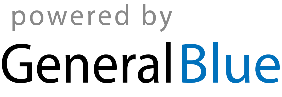 